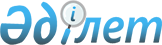 О признании утратившим силу некоторых постановлений акимата Мангистауской областиПостановление акимата Мангистауской области от 20 февраля 2020 года № 21. Зарегистрировано Департаментом юстиции Мангистауской области 26 февраля 2020 года № 4136
      В соответствии с Законом Республики Казахстан от 25 ноября 2019 года "О внесении изменений и дополнений в некоторые законодательные акты Республики Казахстан по вопросам оказания государственных услуг" акимат Мангистауской области ПОСТАНОВЛЯЕТ:
      1. Признать утратившим силу некоторые постановления акимата Мангистауской области согласно приложению к настоящему постановлению.
      2. Государственному учреждению "Управление пассажирского транспорта и автомобильных дорог Мангистауской области" (Ережепов Б.К.) обеспечить государственную регистрацию настоящего постановления в органах юстиции, размещение на интернет-ресурсе акимата Мангистауской области.
      4. Контроль за исполнением настоящего постановления возложить на заместителя акима Мангистауской области Аккулова Н.К.
      5. Настоящее постановление вступает в силу со дня государственной регистрации в органах юстиции и вводится в действие по истечении десяти календарных дней после дня его первого официального опубликования. Перечень утративших силу некоторых постановлений акимата Мангистауской области
      1. Постановление акимата Мангистауской области от 23 ноября 2015 года № 358 "Об утверждении регламента государственной услуги "Выдача удостоверений на право управления самоходными маломерными судами" (зарегистрировано в Реестре государственной регистрации нормативных правовых актов за № 2920, опубликовано 30 декабря 2015 года в информационно-правовой системе "Әділет").
      2. Постановление акимата Мангистауской области от 24 ноября 2015 года № 360 "Об утверждении регламента государственной услуги "Выдача разрешения на размещение наружной (визуальной) рекламы на объектах стационарного размещения рекламы в полосе отвода автомобильных дорог общего пользования областного и районного значения" (зарегистрировано в Реестре государственной регистрации нормативных правовых актов за № 2924, опубликовано 25 января 2016 года в информационно-правовой системе "Әділет").
      3. Постановление акимата Мангистауской области от 31 декабря 2015 года № 414 "Об утверждении регламентов государственных услуг в сфере автомобильного транспорта" (зарегистрировано в Реестре государственной регистрации нормативных правовых актов за № 2972, опубликовано 19 февраля 2016 года в информационно-правовой системе "Әділет").
      4. Постановление акимата Мангистауской области от 23 мая 2016 года № 145 "О внесении изменений в постановление акимата Мангистауской области от 23 ноября 2015 года № 358 "Об утверждении регламента государственной услуги "Выдача удостоверений на право управления самоходными маломерными судами" (зарегистрировано в Реестре государственной регистрации нормативных правовых актов за № 3069, опубликовано 29 июня 2016 года в информационно-правовой системе "Әділет").
      5. Постановление акимата Мангистауской области от 22 июня 2016 года № 186 "О внесении изменений в постановление акимата Мангистауской области от 24 ноября 2015 года № 360 "Об утверждении регламента государственной услуги "Выдача разрешения на размещение наружной (визуальной) рекламы на объектах стационарного размещения рекламы в полосе отвода автомобильных дорог общего пользования областного и районного значения" (зарегистрировано в Реестре государственной регистрации нормативных правовых актов за № 3097, опубликовано 5 августа 2016 года в информационно-правовой системе "Әділет").
      6. Постановление акимата Мангистауской области от 6 ноября 2017 года № 268 "О внесении изменений в постановление акимата Мангистауской области от 31 декабря 2015 года № 414 "Об утверждении регламентов государственных услуг в сфере автомобильного транспорта" (зарегистрировано в Реестре государственной регистрации нормативных правовых актов за № 3466, опубликовано 6 декабря 2017 года в Эталонном контрольном банке нормативных правовых актов Республики Казахстан).
      7. Постановление акимата Мангистауской области от 6 декабря 2018 года № 306 "О внесении изменений в постановление акимата Мангистауской области от 31 декабря 2015 года № 414 "Об утверждении регламентов государственных услуг в сфере автомобильного транспорта" (зарегистрировано в Реестре государственной регистрации нормативных правовых актов за № 3738, опубликовано 25 декабря 2018 года в Эталонном контрольном банке нормативных правовых актов Республики Казахстан).
      8. Постановление акимата Мангистауской области от 17 января 2019 года № 6 "О внесении изменений в постановление акимата Мангистауской области от 23 ноября 2015 года № 358 "Об утверждении регламента государственной услуги "Выдача удостоверений на право управления самоходными маломерными судами" (зарегистрировано в Реестре государственной регистрации нормативных правовых актов за № 3802, опубликовано 31 января 2019 года в Эталонном контрольном банке нормативных правовых актов Республики Казахстан).
      9. Постановление акимата Мангистауской области от 7 марта 2019 года № 42 "О внесении изменений в постановление акимата Мангистауской области от 24 ноября 2015 года № 360 "Об утверждении регламента государственной услуги "Выдача разрешения на размещение наружной (визуальной) рекламы на объектах стационарного размещения рекламы в полосе отвода автомобильных дорог общего пользования областного и районного значения" (зарегистрировано в Реестре государственной регистрации нормативных правовых актов за № 3837, опубликовано 20 марта 2019 года в Эталонном контрольном банке нормативных правовых актов Республики Казахстан).
      10. Постановление акимата Мангистауской области от 26 июня 2019 года № 127 "О внесении изменений в постановление акимата Мангистауской области от 23 ноября 2015 года № 358 "Об утверждении регламента государственной услуги "Выдача удостоверений на право управления самоходными маломерными судами" (зарегистрировано в Реестре государственной регистрации нормативных правовых актов за № 3935, опубликовано 10 июля 2019 года в Эталонном контрольном банке нормативных правовых актов Республики Казахстан).
					© 2012. РГП на ПХВ «Институт законодательства и правовой информации Республики Казахстан» Министерства юстиции Республики Казахстан
				
      Аким  Мангистауской области 

С. Трумов
Приложениек постановлению акиматаМангистауской областиот 20 февраля 2020 года№ 21